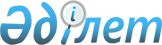 Вопросы государственного учреждения "Центр информации и тестирования Агентства Республики Казахстан по делам государственной службы"Постановление Правительства Республики Казахстан от 12 января 2000 года N 50

      В целях реализации Указа Президента Республики Казахстан от 3 декабря 1999 года N 280 "Вопросы Агентства Республики Казахстан по делам государственной службы" Правительство Республики Казахстан постановляет: 

      1. Создать государственное учреждение "Центр информации и тестирования Агентства Республики Казахстан по делам государственной службы" (далее - Центр информации и тестирования). 

      2. Установить лимит штатной численности Центра информации и тестирования в количестве 8 единиц. 

      3. Министерству финансов Республики Казахстан в установленном порядке обеспечить финансирование деятельности Центра информации и тестирования за счет ассигнований, предусмотренных в республиканском бюджете для Агентства Республики Казахстан по делам государственной службы. 

      4. Агентству Республики Казахстан по делам государственной службы (по согласованию) утвердить устав и структуру Центра информации и тестирования, а также принять иные меры, вытекающие из настоящего постановления. 

      5. Контроль за исполнением настоящего постановления возложить на Канцелярию Премьер-Министра Республики Казахстан. 

      6. Настоящее постановление вводится в действие со дня подписания. 

 

     Премьер-Министр  Республики Казахстан

(Специалисты: Умбетова А.М.,              Цай Л.Г.)          
					© 2012. РГП на ПХВ «Институт законодательства и правовой информации Республики Казахстан» Министерства юстиции Республики Казахстан
				